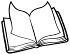 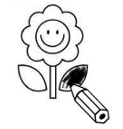 ❶ 	 Colorie  toutes les lettres b pour amener le chien jusqu’à son os. 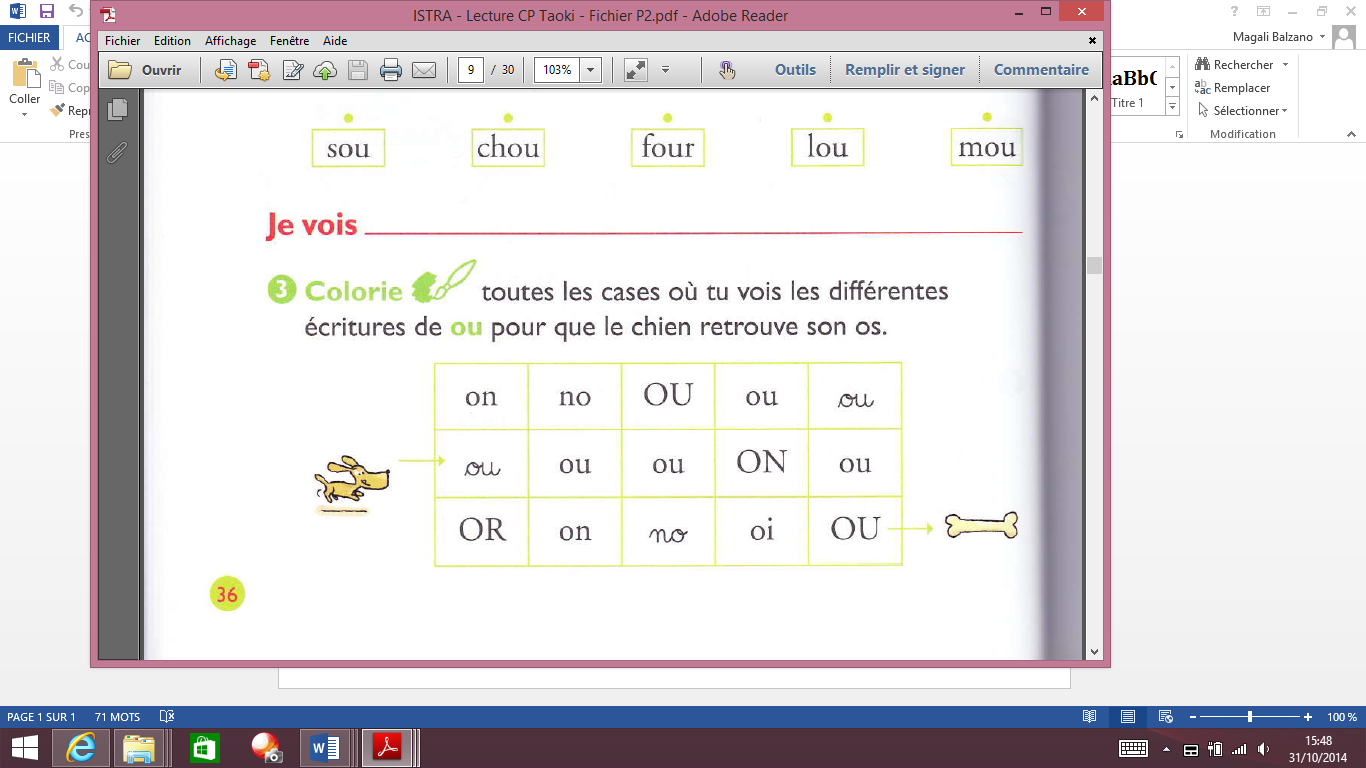 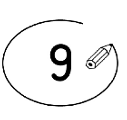 ❷ 	 Entoure la lettre b dans ces phrases.  Le bébé boit le lait dans son biberon.Bruno a beaucoup de ballons.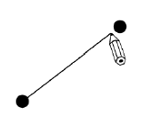 ❸	 relie  les mots identiques.BbdBbbqbBbpdBabetteune bullela bouchela boucheune bullebabettele tobogganle toboggan